NOTICESLENT CHARITY   GAZA CRISIS APPEAL Thank you to all those who have contributed to this year’s Lent Appeal. It will finish next Sunday, 14th April. You can still donate to this appeal using the yellow envelopes found in the pews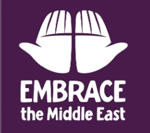 HARROW FOOD BANK	There is a box for donations to the Harrow Food Bank at the back of the church. Items needed at the moment are listed on the box. Please give generously.		        				        David AlleyneBIBLE STUDY NOTES	It's time to renew the Bible Study notes. The cost for the whole of the next year will be £14.97 per person. If you would like to see examples of the Bible study notes there are some at the back of the church. Please let me know if you would like to order these notes and also if you would like to continue to receive them. Thank you.                        					            Gill Moore MESSY CHURCH  The next Messy Church is on Saturday 13thApril. Please help.ELECTORAL ROLL Each year in advance of our APCM (21st April), the roll is revised to keep up with any changes. Please let Annie Dawson know if there are amendments required or if you would like to be added to St. Andrew’s electoral roll by today 7th April at the latest. Or email Annie Dawson at: aadawson07@hotmail.com<mailto:aadawson07@hotmail.com>.CALDICOT WELSH MALE VOICE CHOIR will be returning for an evening concert on Saturday 18th May at 7.30pm Tickets £10. Please see Lyndon or Joyce Hughes for tickets.FUN QUIZ  This will take place on Saturday 15th June. Tickets will be £10.00	St Andrew's Church bank details for one-off payments and gifts – PCC of St Andrew's Roxbourne ParishSort code: 40-11-58  Acc No: 20404810Please note this is not the account for regular Stewardship Giving - please see Wendy Godwin or Peter Sage for those details (Tel: 07889 249500  Please send any items for next week’s STARLINK to Susan McLeod by midday this Friday, preferably by email (mcleod383@btinternet.com), or otherwise by hard copy to 8 Drake Road.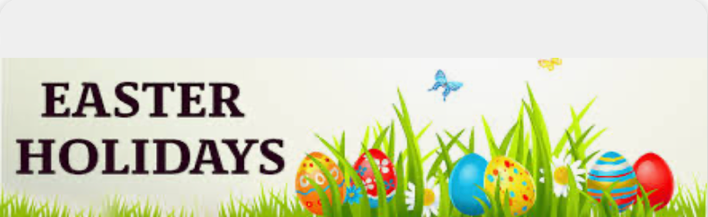 ST ANDREW'S  CHURCH,  ROXBOURNEStar Link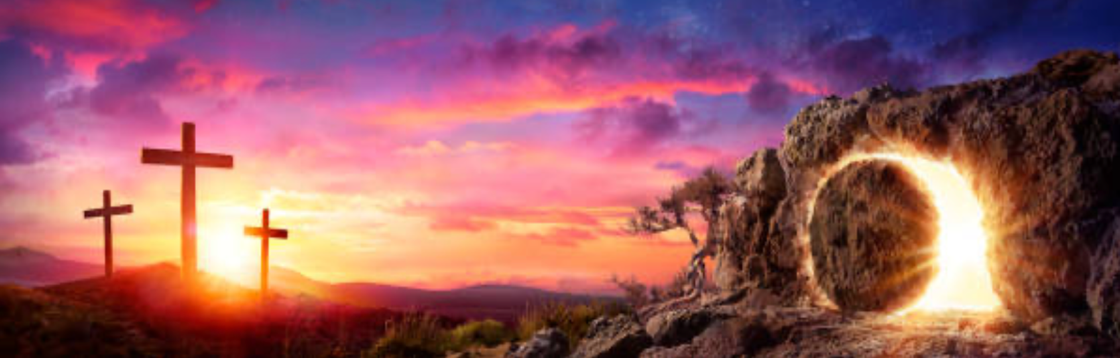 TODAY’S COLLECTRisen Christ, for whom no door is locked, no entrance barred: open the doors of our hearts, that we may seek the good of others and walk the joyful road of sacrifice and peace, to the praise of God the Father.	AmenTODAY’S READINGSActs 4: 32-35All the believers were one in heart and mind. No one claimed that any of their possessions was their own, but they shared everything they had. With great power the apostles continued to testify to the resurrection of the Lord Jesus. And God’s grace was so powerfully at work in them all that there were no needy persons among them. For from time to time those who owned land or houses sold them, brought the money from the sales and put it at the apostles’ feet, and it was distributed to anyone who had need.I John 1:1 – ch.2:2That which was from the beginning, which we have heard, which we have seen with our eyes, which we have looked at and our hands have touched—this we proclaim concerning the Word of life. The life appeared; we have seen it and testify to it, and we proclaim to you the eternal life, which was with the Father and has appeared to us. We proclaim to you what we have seen and heard, so that you also may have fellowship with us. And our fellowship is with the Father and with his Son, Jesus Christ. We write this to make our joy complete. This is the message we have heard from him and declare to you: God is light; in him there is no darkness at all. If we claim to have fellowship with him and yet walk in the darkness, we lie and do not live out the truth. But if we walk in the light, as he is in the light, we have fellowship with one another, and the blood of Jesus, his Son, purifies us from all sin. If we claim to be without sin, we deceive ourselves and the truth is not in us. If we confess our sins, he is faithful and just and will forgive us our sins and purify us from all unrighteousness. If we claim we have not sinned, we make him out to be a liar and his word is not in us. My dear children, I write this to you so that you will not sin. But if anybody does sin, we have an advocate with the Father—Jesus Christ, the Righteous One. He is the atoning sacrifice for our sins, and not only for ours but also for the sins of the whole world.John 20: 19-31When it was evening on that day, the first day of the week, and the doors of the house where the disciples had met were locked for fear of the Jews, Jesus came and stood among them and said, ‘Peace be with you.’ After he said this, he showed them his hands and his side. Then the disciples rejoiced when they saw the Lord. Jesus said to them again, ‘Peace be with you. As the Father has sent me, so I send you.’ When he had said this, he breathed on them and said to them, ‘Receive the Holy Spirit. If you forgive the sins of any, they are forgiven them; if you retain the sins of any, they are retained.’ But Thomas (who was called the Twin), one of the twelve, was not with them when Jesus came. So the other disciples told him, ‘We have seen the Lord.’ But he said to them, ‘Unless I see the mark of the nails in his hands, and put my finger in the mark of the nails and my hand in his side, I will not believe.’ A week later his disciples were again in the house, and Thomas was with them. Although the doors were shut, Jesus came and stood among them and said, ‘Peace be with you.’ Then he said to Thomas, ‘Put your finger here and see my hands. Reach out your hand and put it in my side. Do not doubt but believe.’ Thomas answered him, ‘My Lord and my God!’ Jesus said to him, ‘Have you believed because you have seen me? Blessed are those who have not seen and yet have come to believe.’ Now Jesus did many other signs in the presence of his disciples, which are not written in this book. But these are written so that you may come to believe that Jesus is the Messiah, the Son of God, and that through believing you may have life in his name.POST COMMUNION PRAYERLord God our Father, through our Saviour Jesus Christ you have assured your children of eternal life and in baptism have made us one with him: deliver us from the death of sin and raise us to new life in your love, in the fellowship of the Holy Spirit, by the grace of our Lord Jesus Christ.  AmenPRAYER DIARY	This week we remember with thanksgiving the anniversaries of: Margaret Yates 	(8th); Simeon G W Hinton (9th); Ted Smith (13th).      	Prayer request for healing and other needs: King Charles III; Katherine, Princess of 	Wales; Sue Baker; Phil Brown; Susan and Richard Bielby; Sally Conway; Lawrence 	Covell; Eve Doyle; Jean Murch; Jean Neith; Sue Nicholls; Joyce Nickolay; Pam Storey; 	Esmie Williams; Angela Zadurian.	Give thanks for the recovery of:  Terezia Milosovicova.	Happy Birthday to: Easterine A Suresh (8th); Naomi Alijah Alleyne – Smith (13th).	 The Parish: Our fellow Harrow United Churches: St. Albans; Elmfield; St. Gabriel’s 	Roman Catholic; St. John Fisher Roman Catholic; St. Pauls; Rayners Lane Baptist; 	Roxeth Free Church; South Harrow Baptist. 	Church Families: Ralph Bedford; Elizabeth and Kayode Bello; Sue Barnard; John, 	Katie, Emily and Di Bidder; John and Daniel Blanchard; Sue and Emma Broatch; Phil 	and Marita Brown; Shirley Brown; David and Susan Brown; Shirley Bullion.   PRAYER FOR THIS WEEKAlmighty God we ask you to be a real and living presence in your church throughout the world. May our church through its preaching and works of love continue to testify to our Lord’s resurrection.  Wherever we are lacking in faith and courage strengthen us with your Spirit. 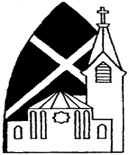 89 Malvern Avenue Harrow HA2 9ER.020 8422 3633    www.standrewsroxbourne.org.ukRegistered Charity No. 1131727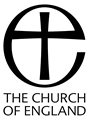 SUNDAY, 7th APRIL  2024                                                EASTER 2SUNDAY, 7th APRIL  2024                                                EASTER 2SUNDAY, 7th APRIL  2024                                                EASTER 2SUNDAY, 7th APRIL  2024                                                EASTER 2 Roxbournestandrews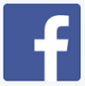 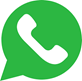  Roxbournestandrews Roxbournestandrews8.00 am: Holy Communion  10.00 am: Parish Communionwith Prayers for Healingand Children’s ChurchPlease come to the Hall after the Service for Coffee, Tea & Fellowship8.00 am: Holy Communion  10.00 am: Parish Communionwith Prayers for Healingand Children’s ChurchPlease come to the Hall after the Service for Coffee, Tea & Fellowship8.00 am: Holy Communion  10.00 am: Parish Communionwith Prayers for Healingand Children’s ChurchPlease come to the Hall after the Service for Coffee, Tea & Fellowship RoxbournestandrewsThis Week’s ServicesNext Sunday 14th April Next Sunday 14th April Monday – Friday9.00 am Morning Prayer [cw]Wednesday:  9.30am Holy Communion8.00 am: Holy Communion10.00 am:  Parish CommunionActs 3: 12-19; I John 3: 1-7; Luke 24: 36b-488.00 am: Holy Communion10.00 am:  Parish CommunionActs 3: 12-19; I John 3: 1-7; Luke 24: 36b-48Monday – Friday9.00 am Morning Prayer [cw]Wednesday:  9.30am Holy Communion8.00 am: Holy Communion10.00 am:  Parish CommunionActs 3: 12-19; I John 3: 1-7; Luke 24: 36b-488.00 am: Holy Communion10.00 am:  Parish CommunionActs 3: 12-19; I John 3: 1-7; Luke 24: 36b-48Monday – Friday9.00 am Morning Prayer [cw]Wednesday:  9.30am Holy Communion8.00 am: Holy Communion10.00 am:  Parish CommunionActs 3: 12-19; I John 3: 1-7; Luke 24: 36b-488.00 am: Holy Communion10.00 am:  Parish CommunionActs 3: 12-19; I John 3: 1-7; Luke 24: 36b-48